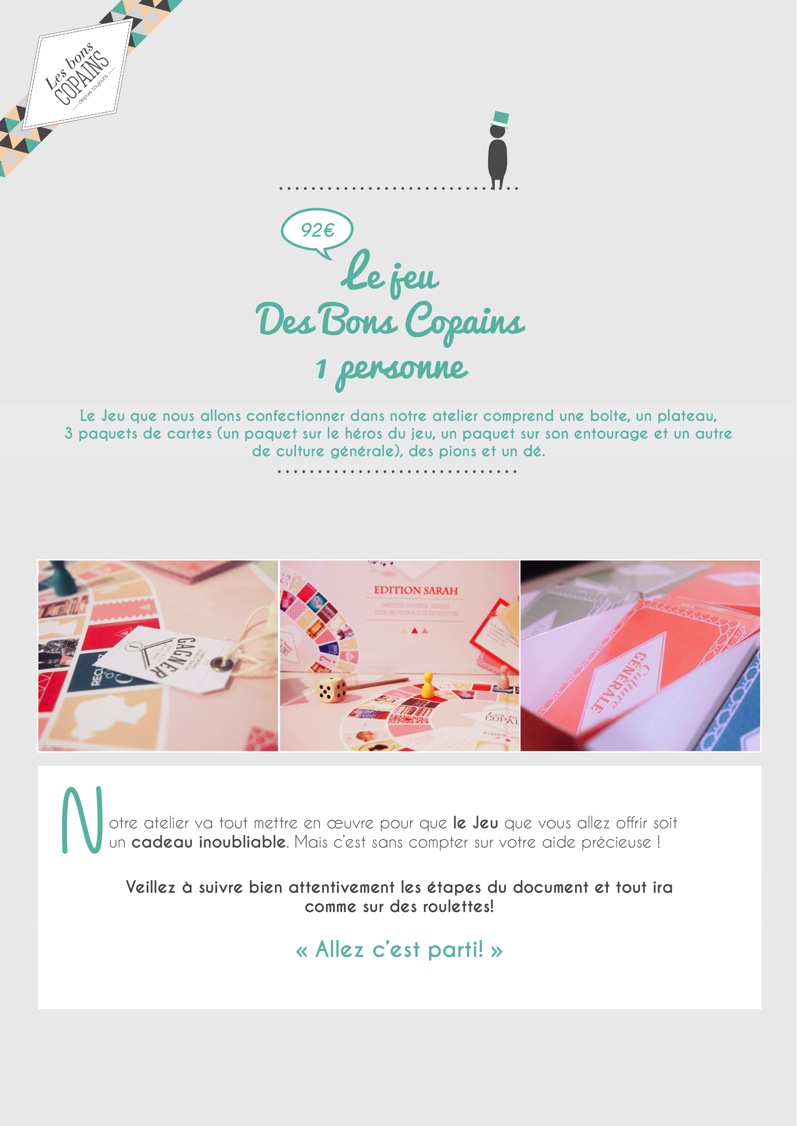 http://actioncivile.com/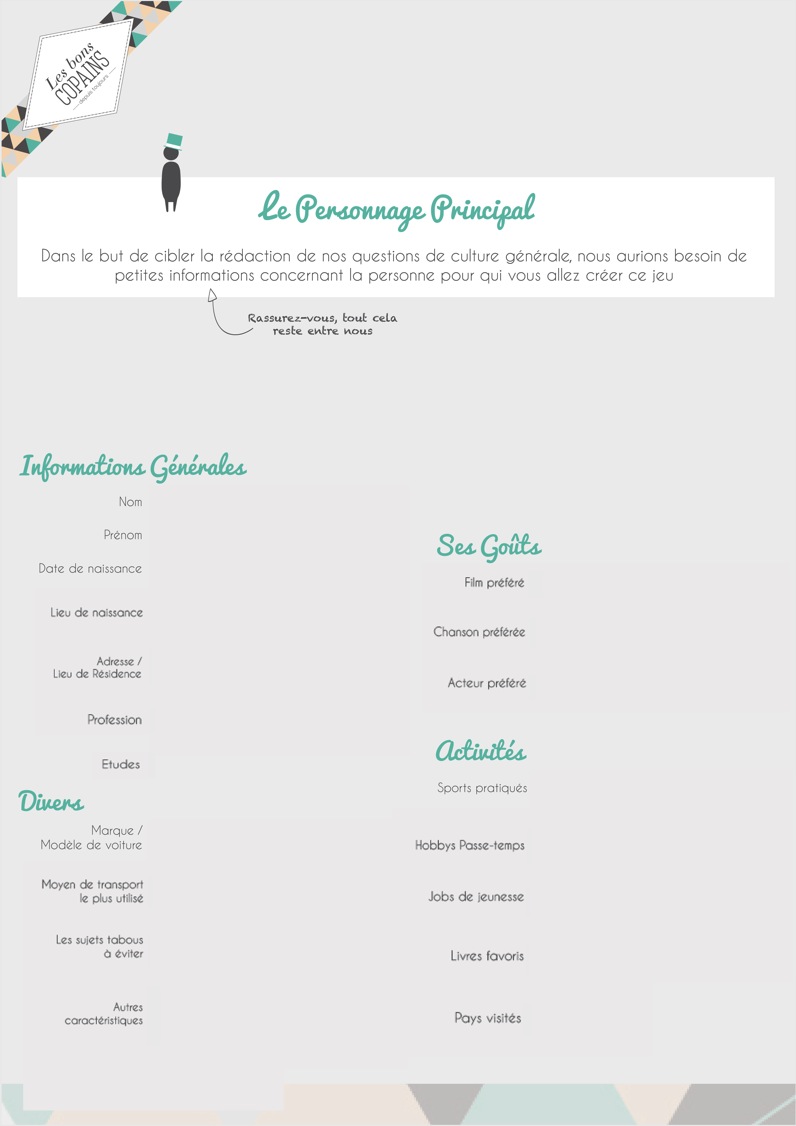 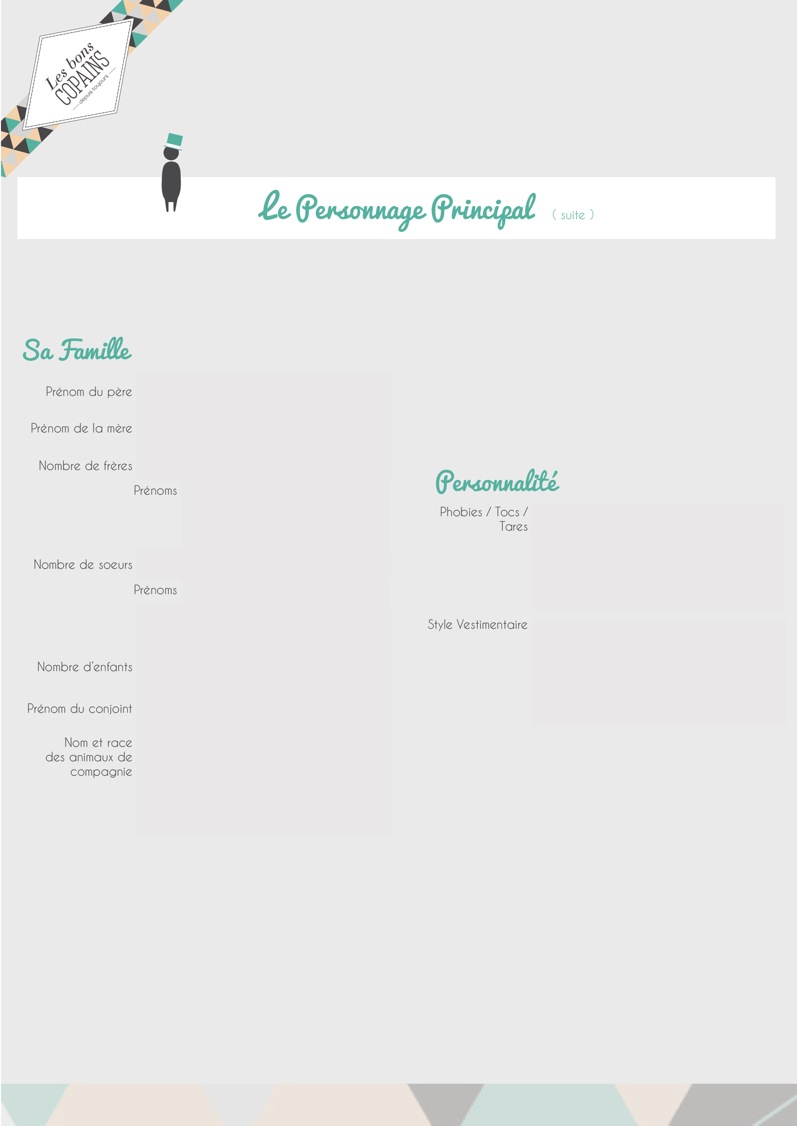 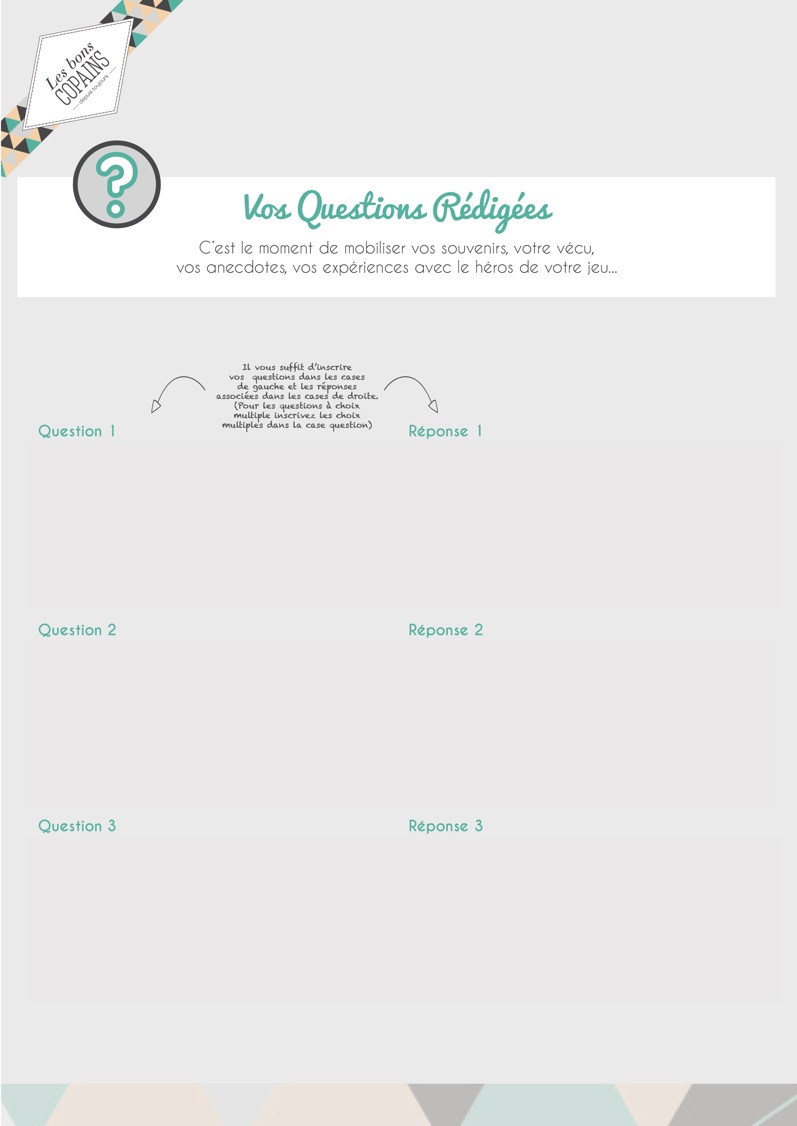 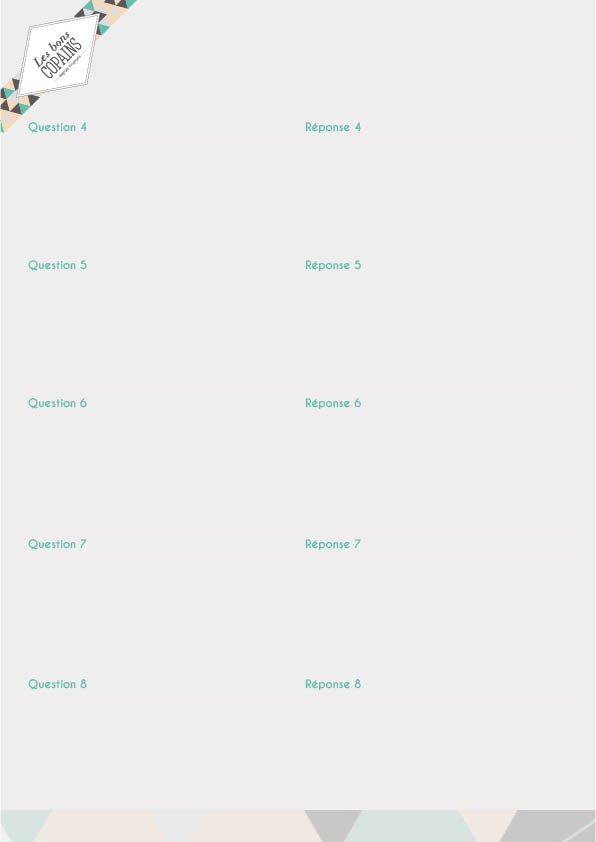 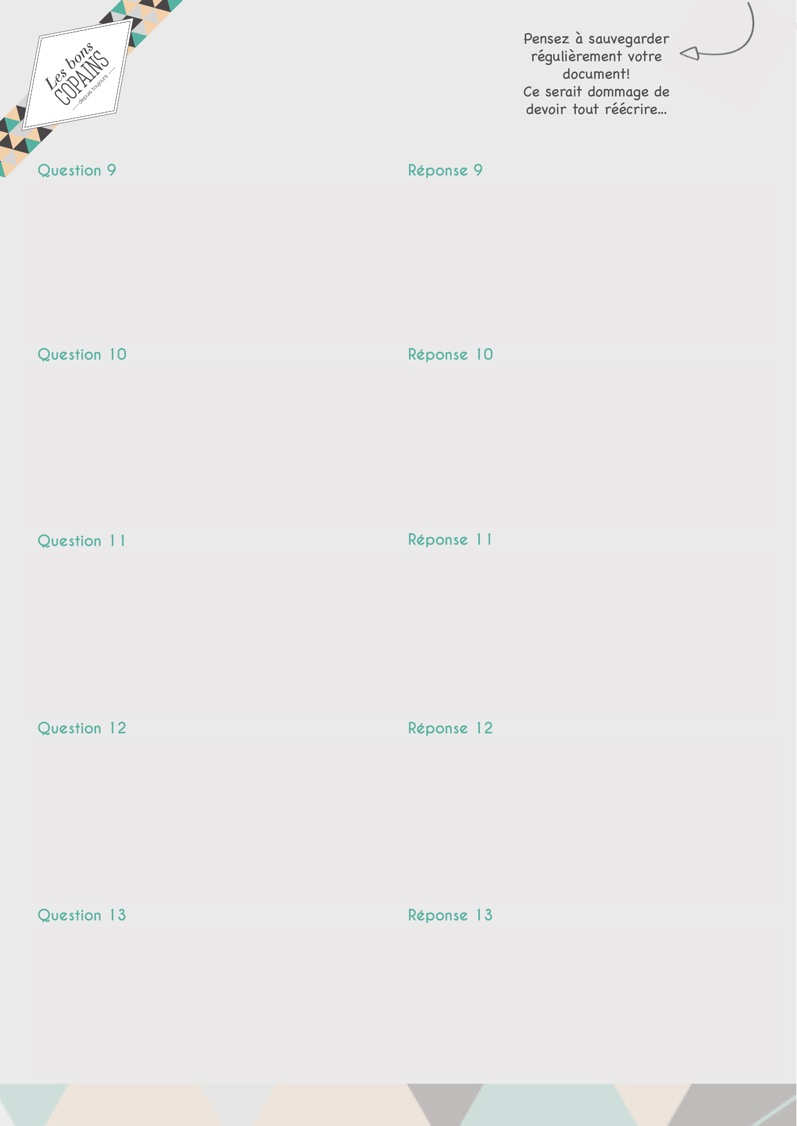 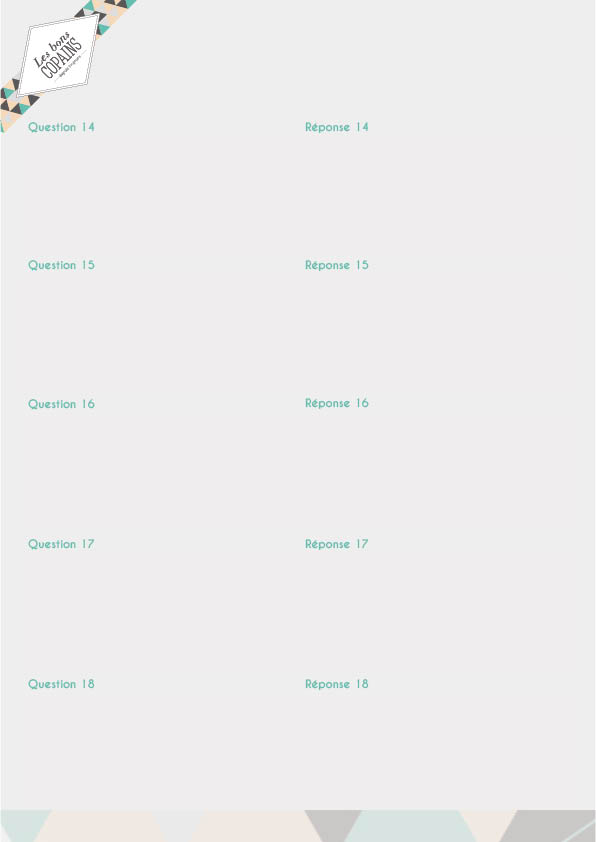 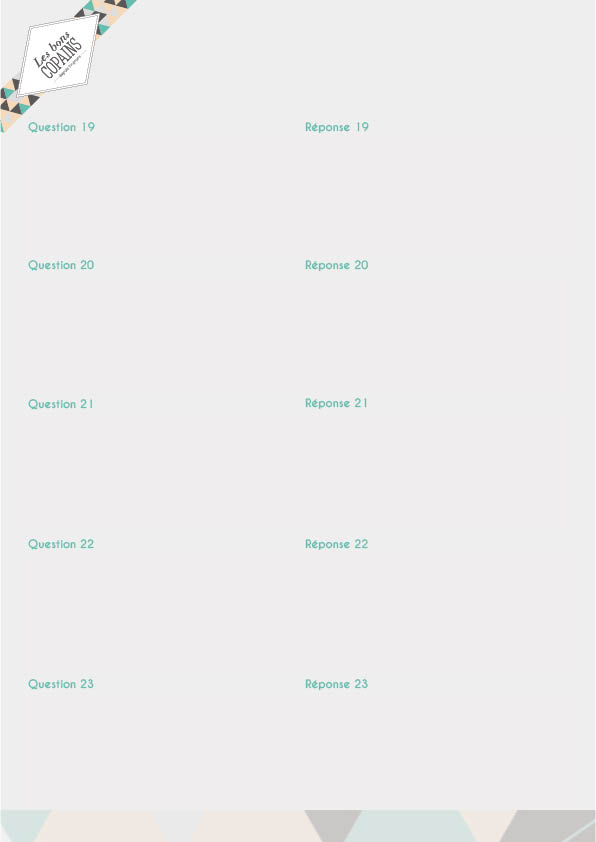 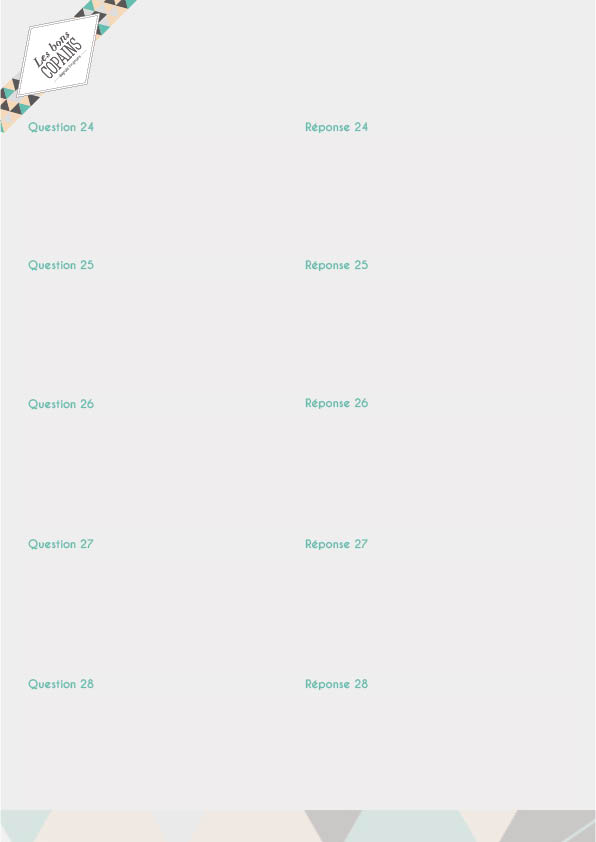 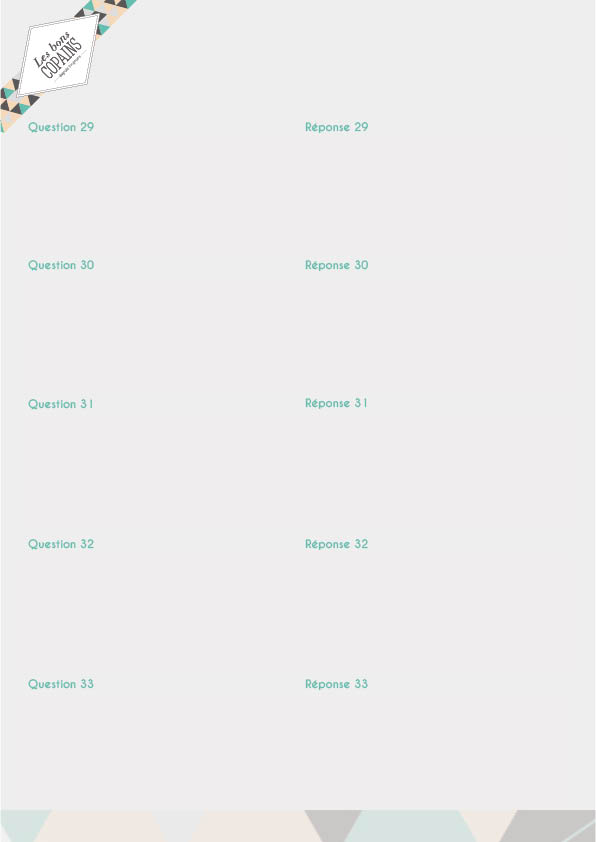 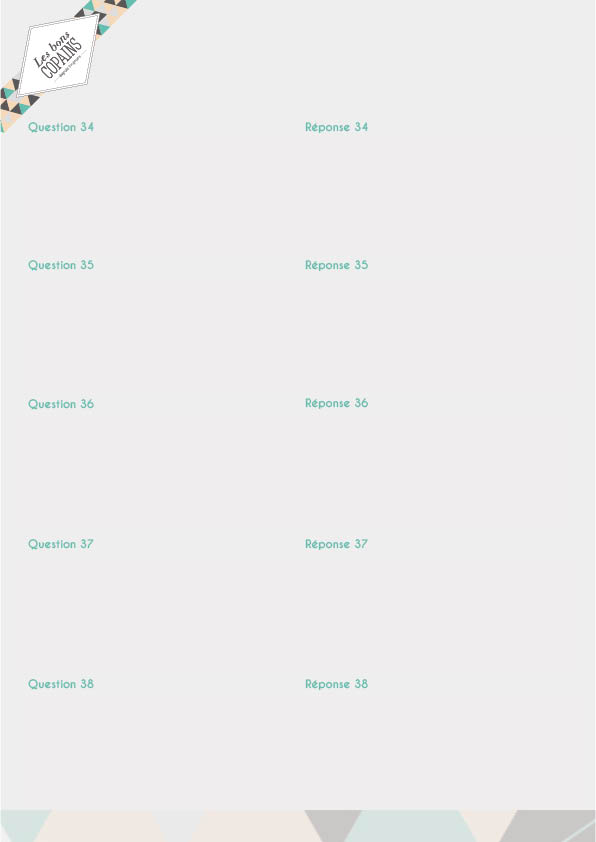 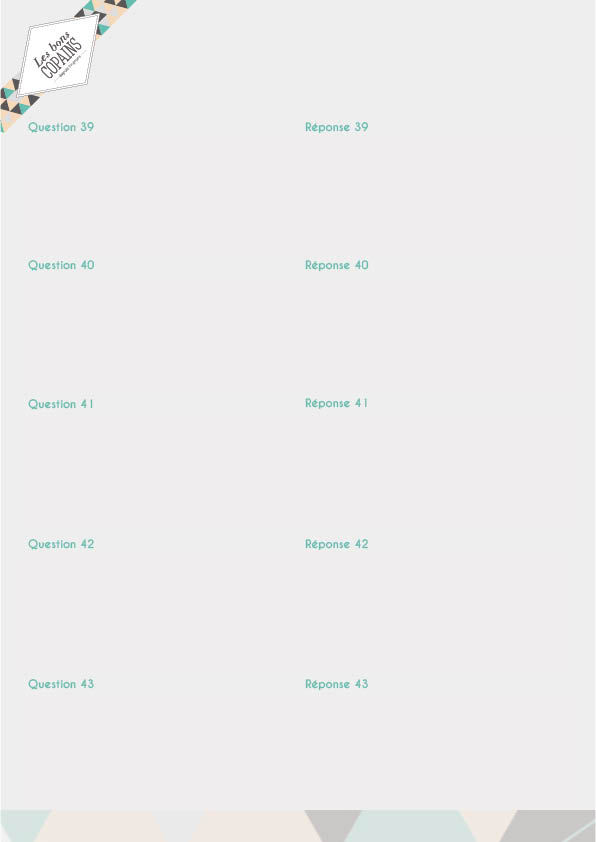 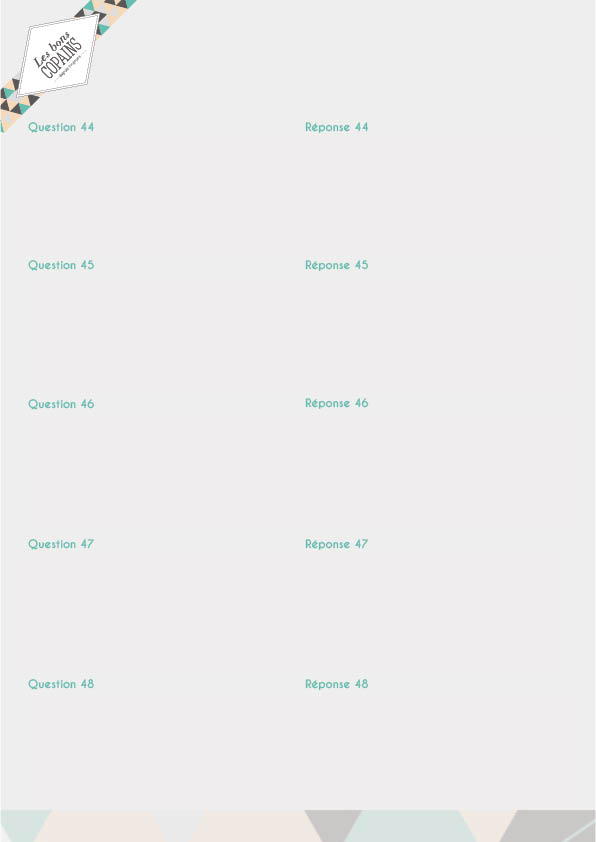 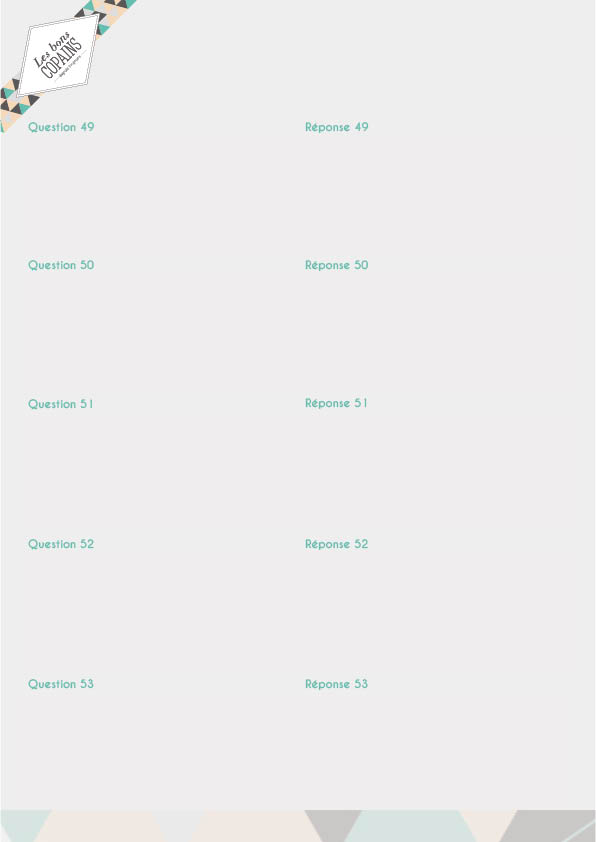 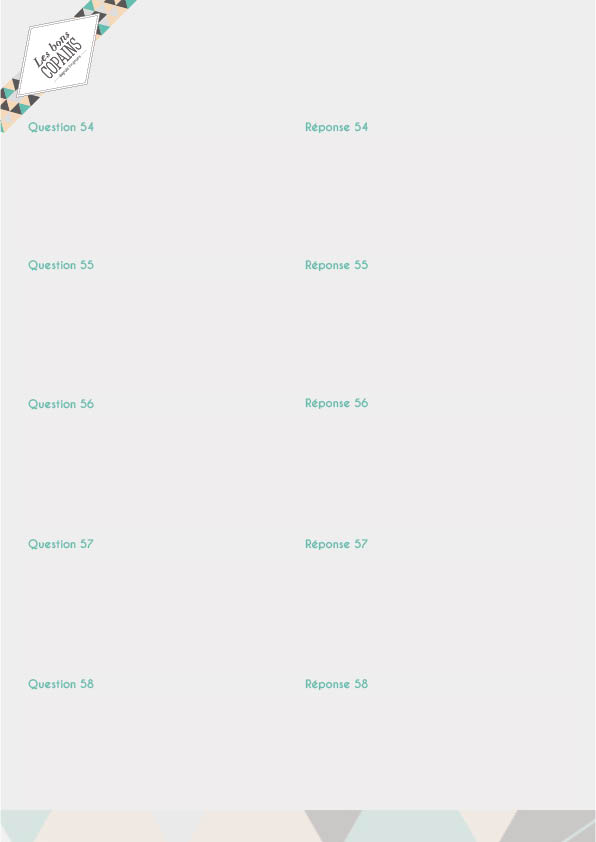 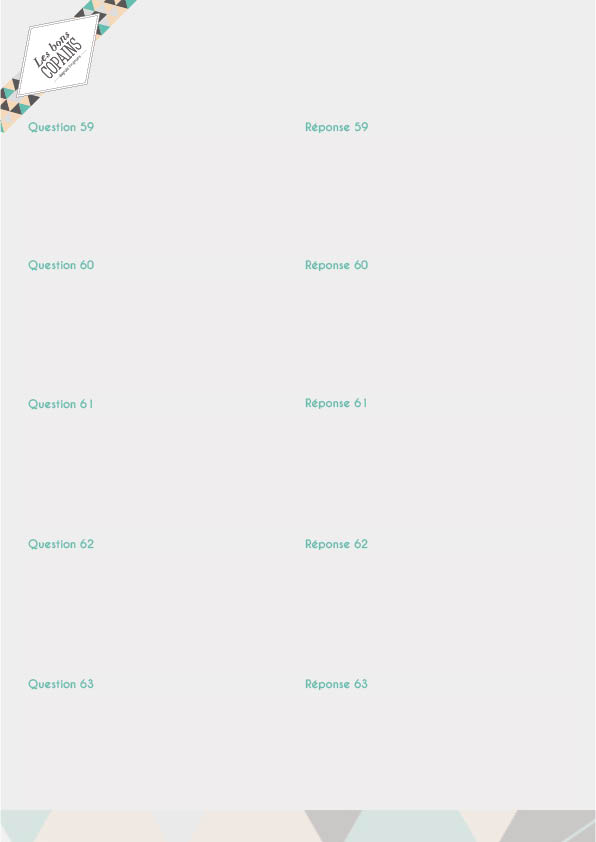 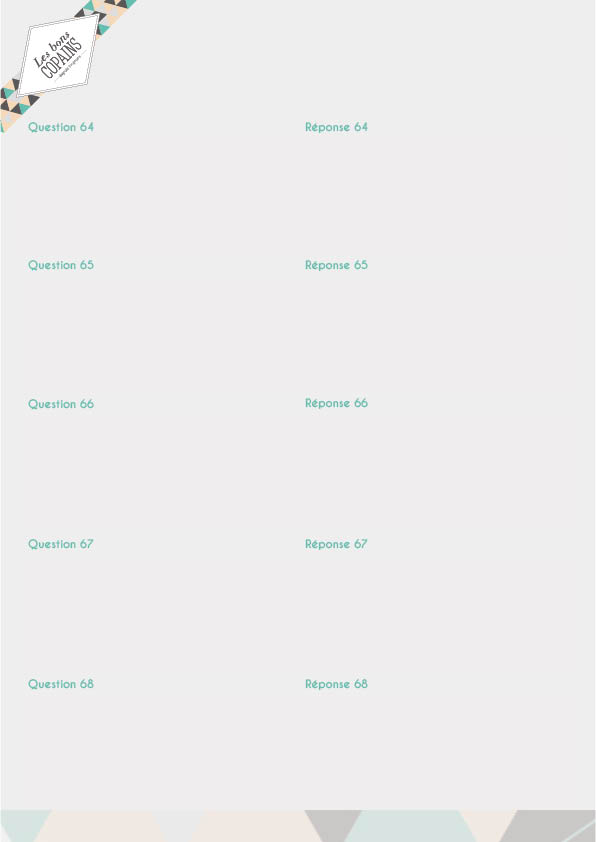 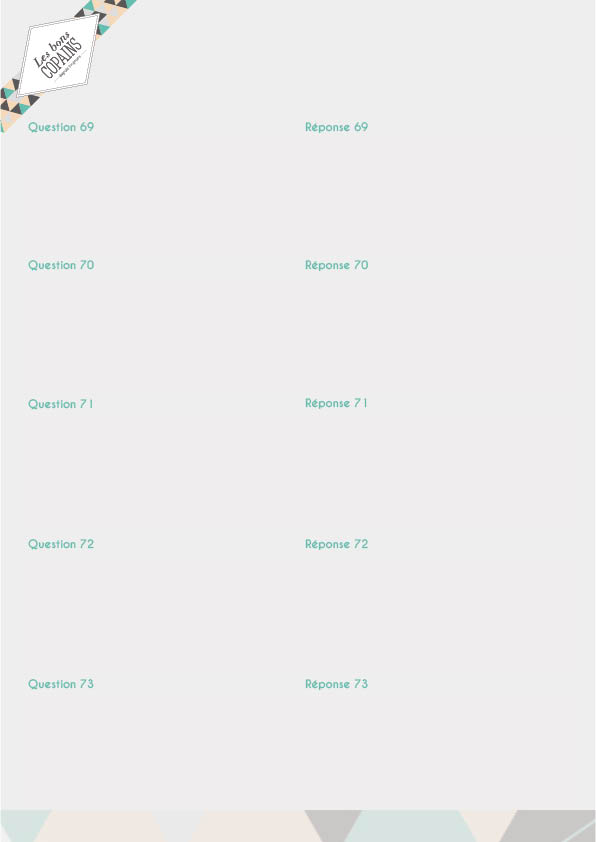 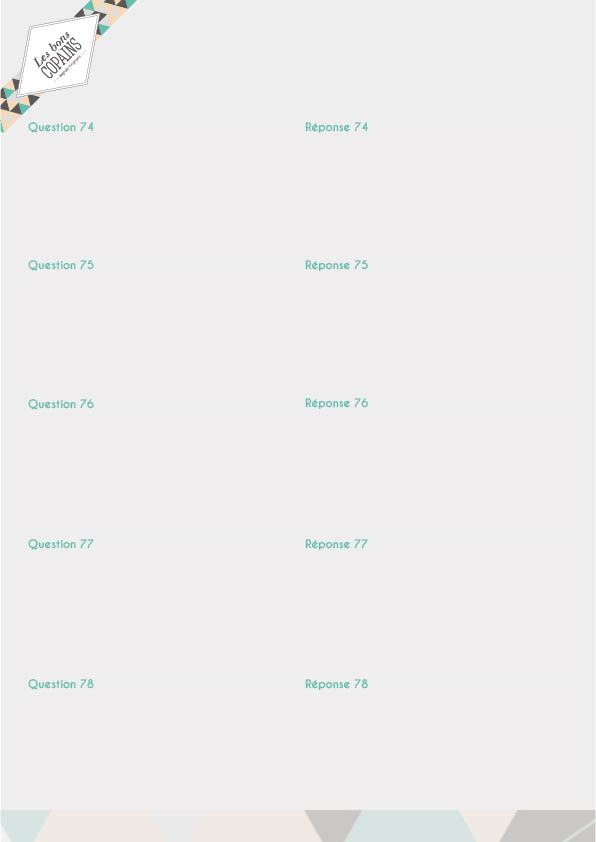 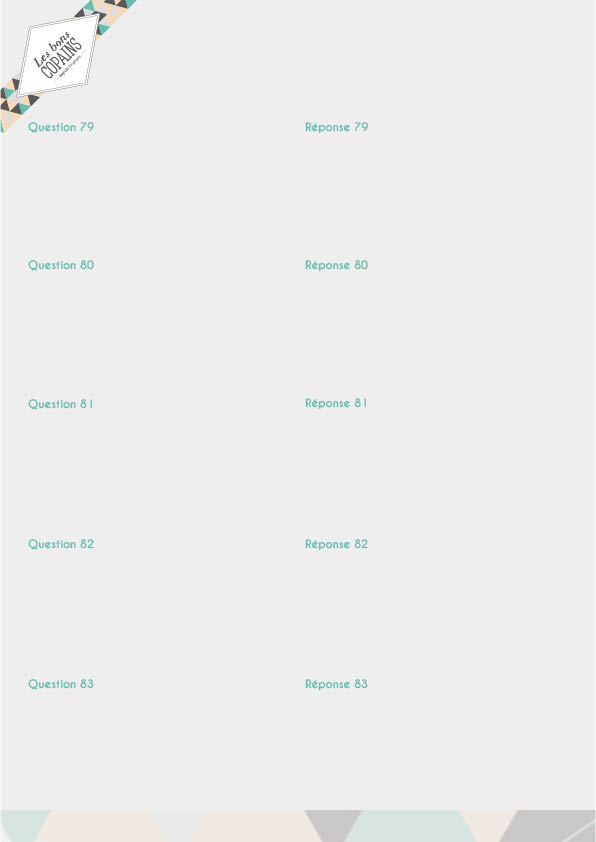 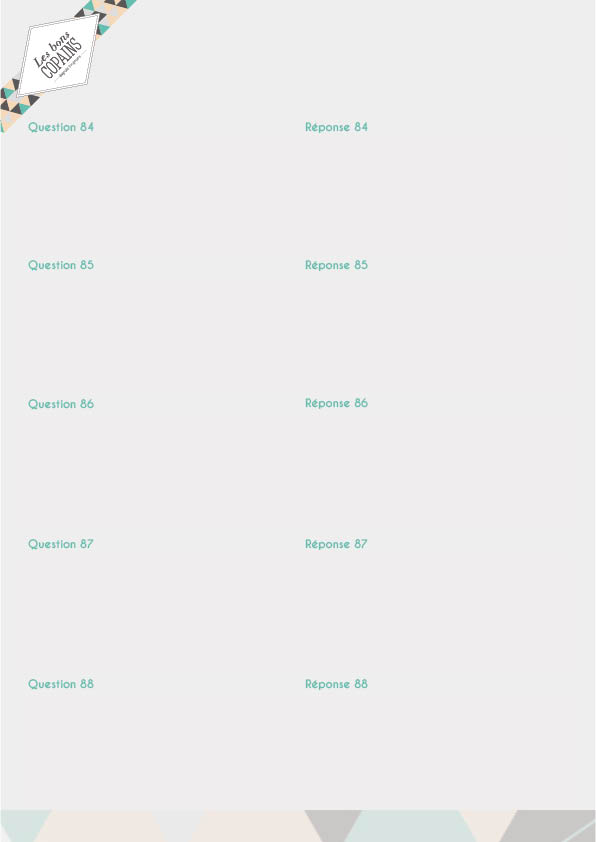 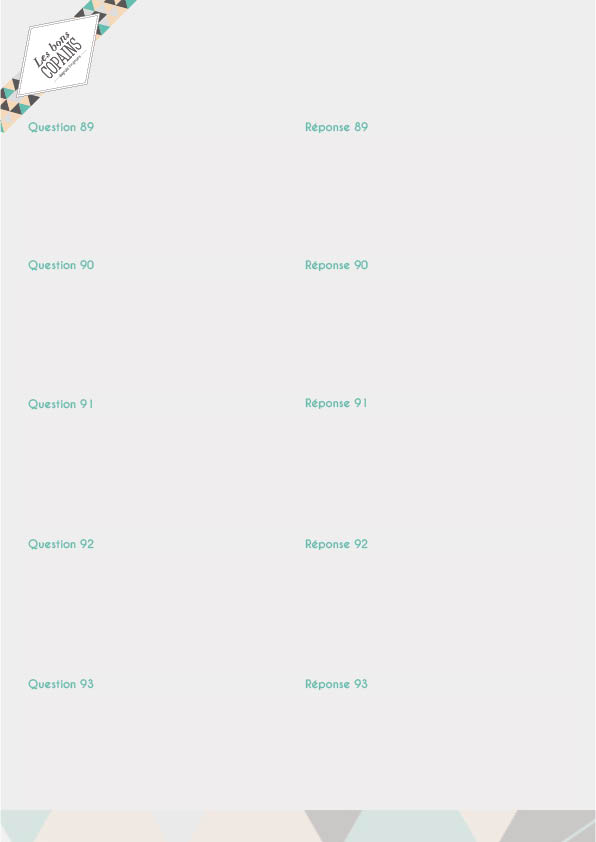 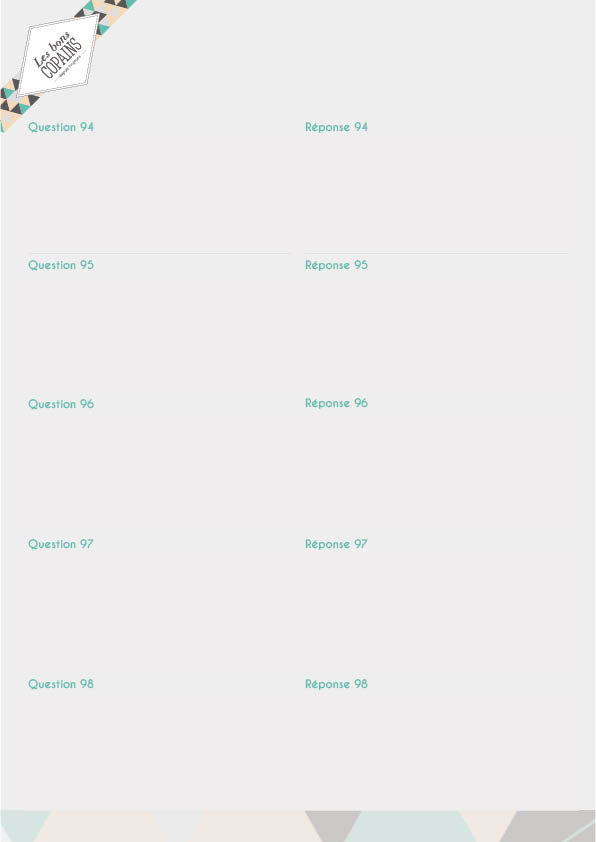 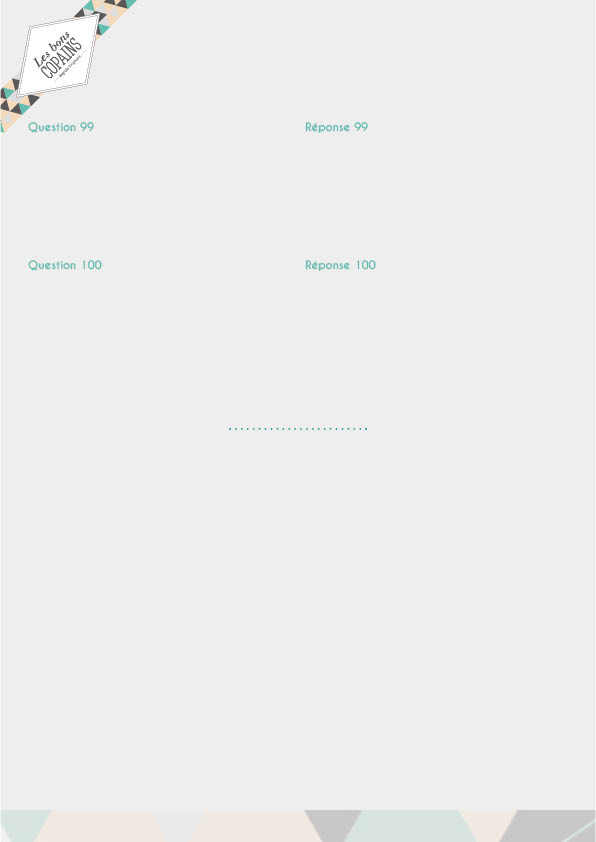 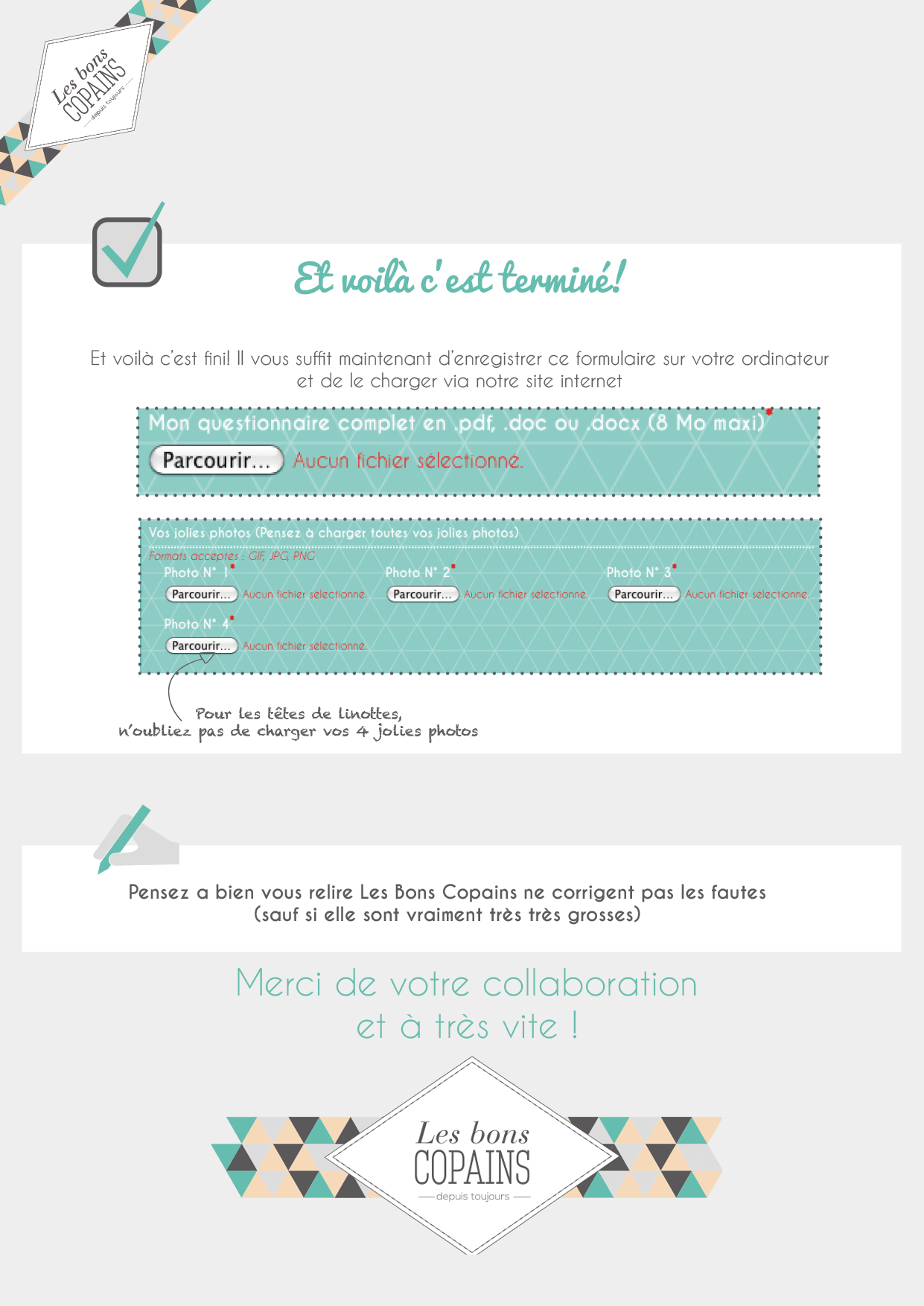 